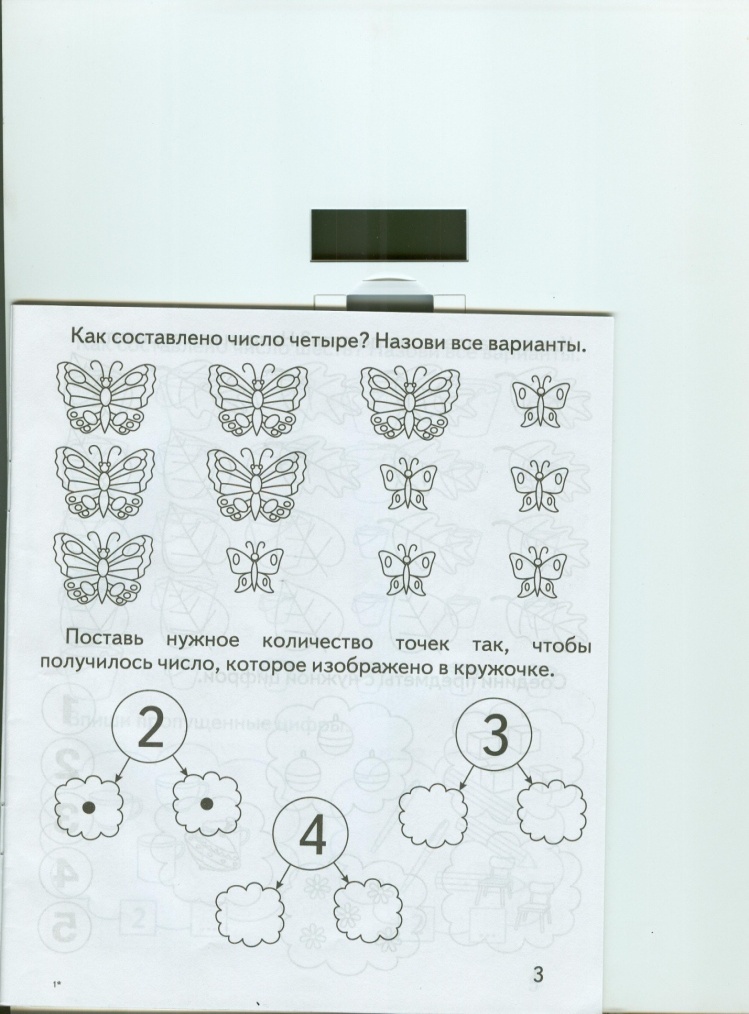 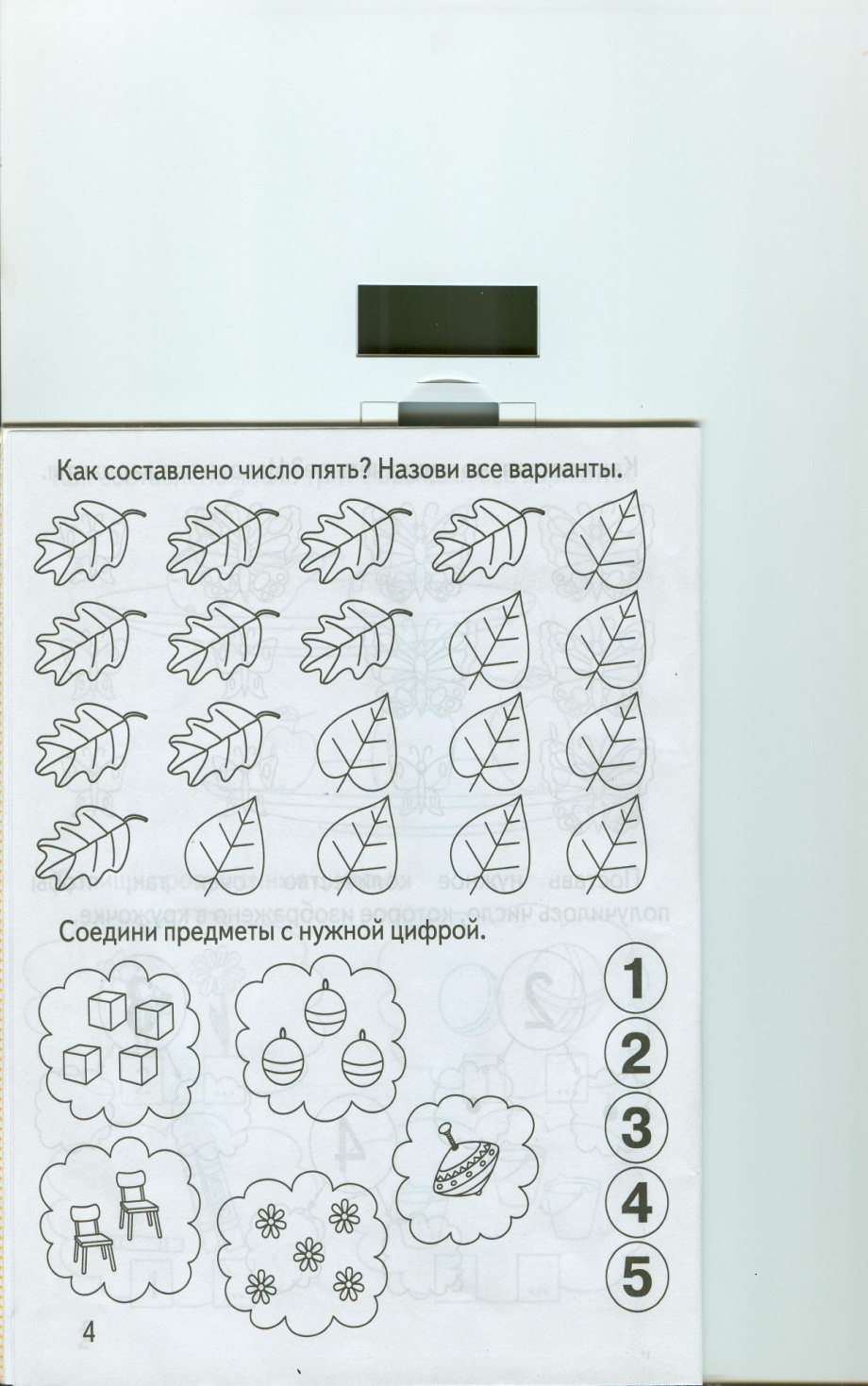 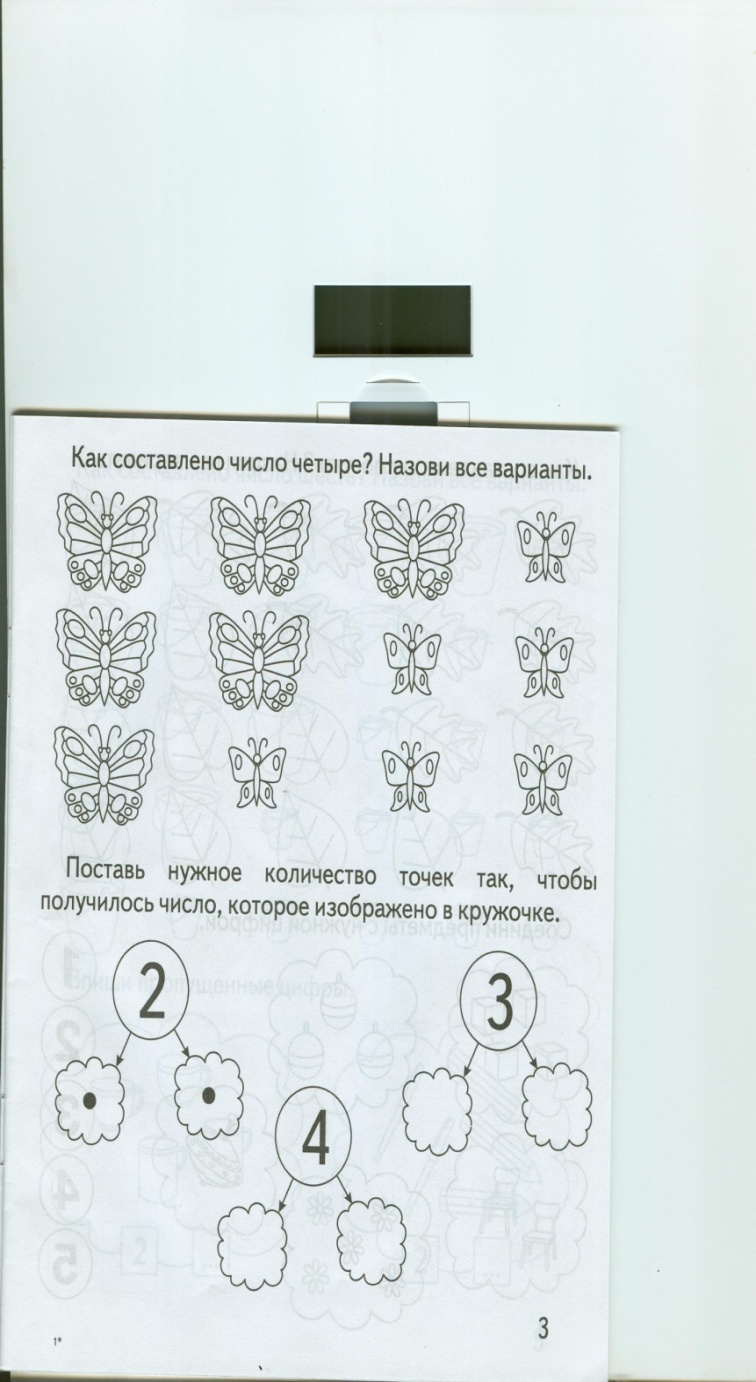 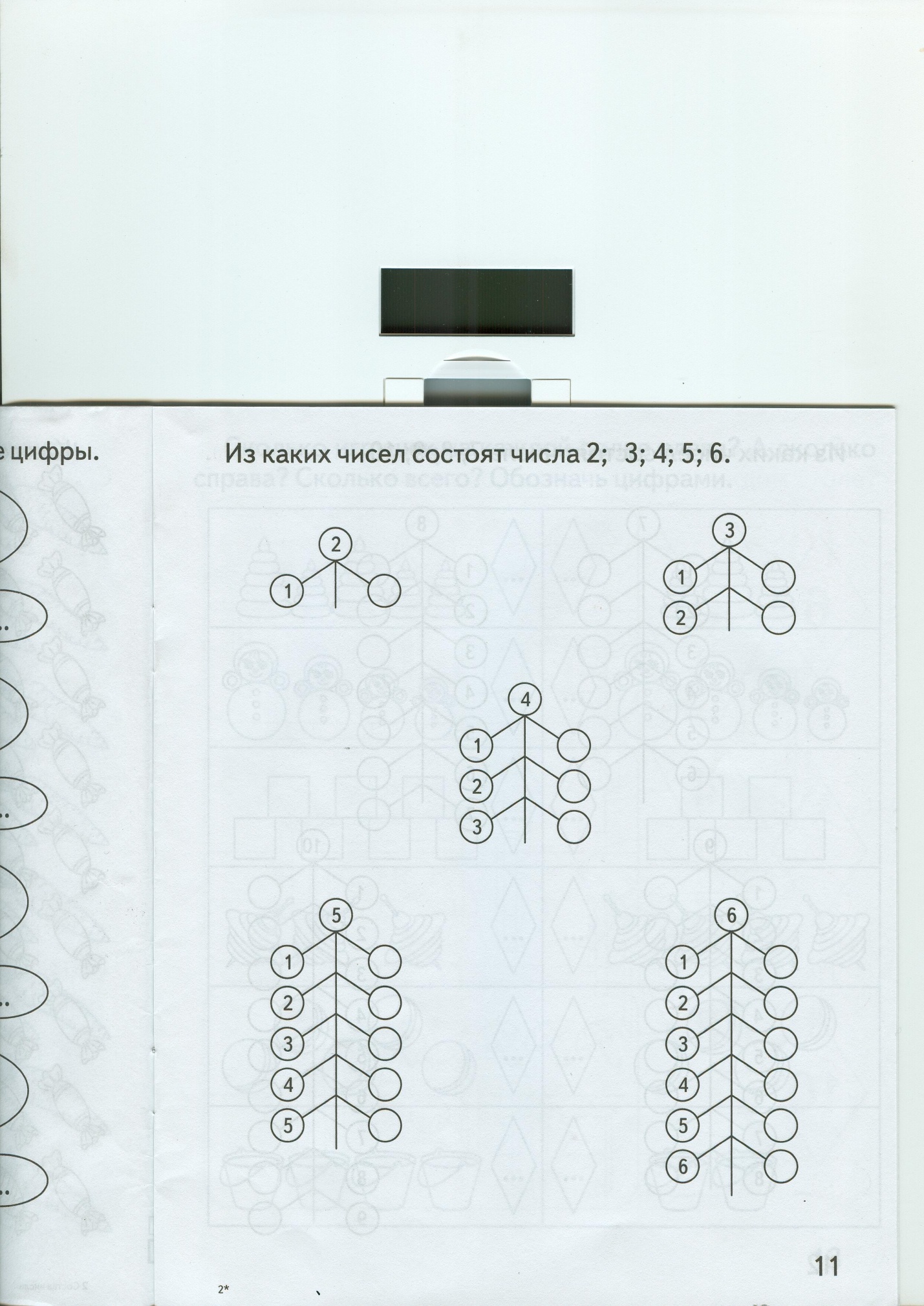 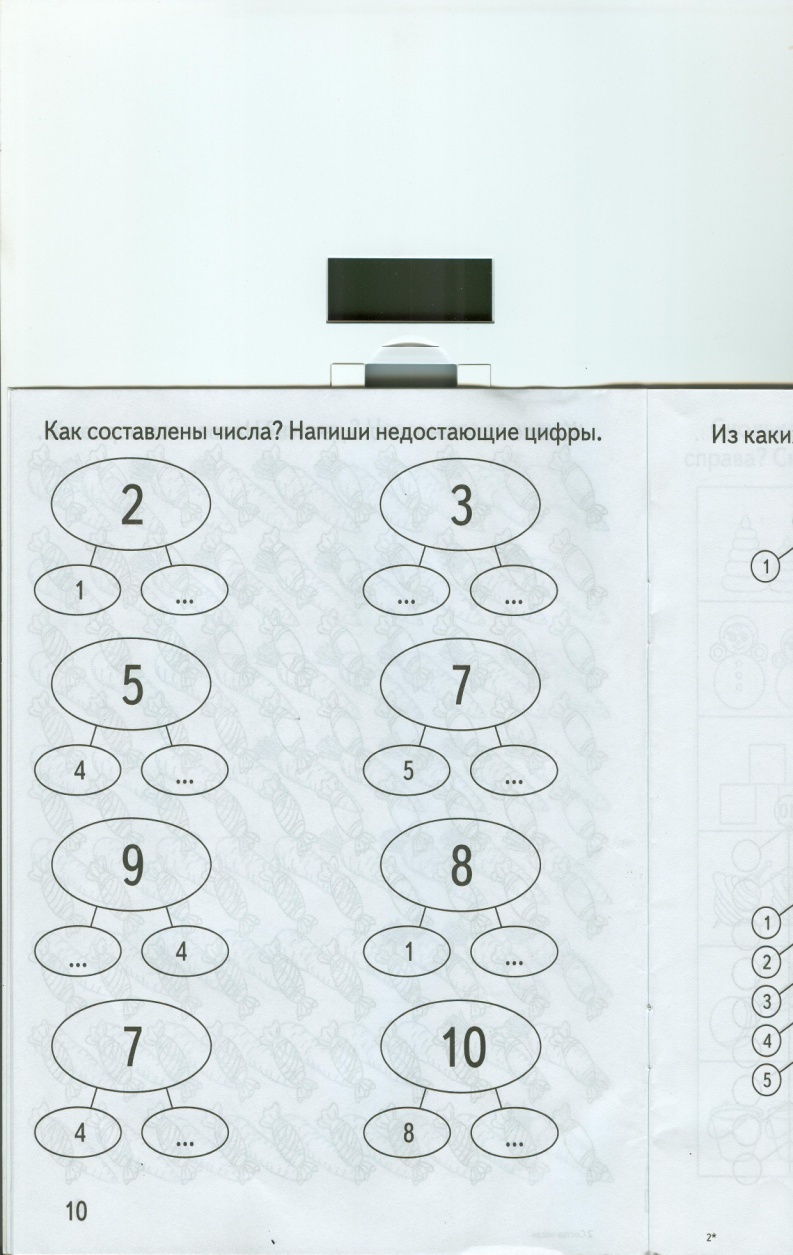 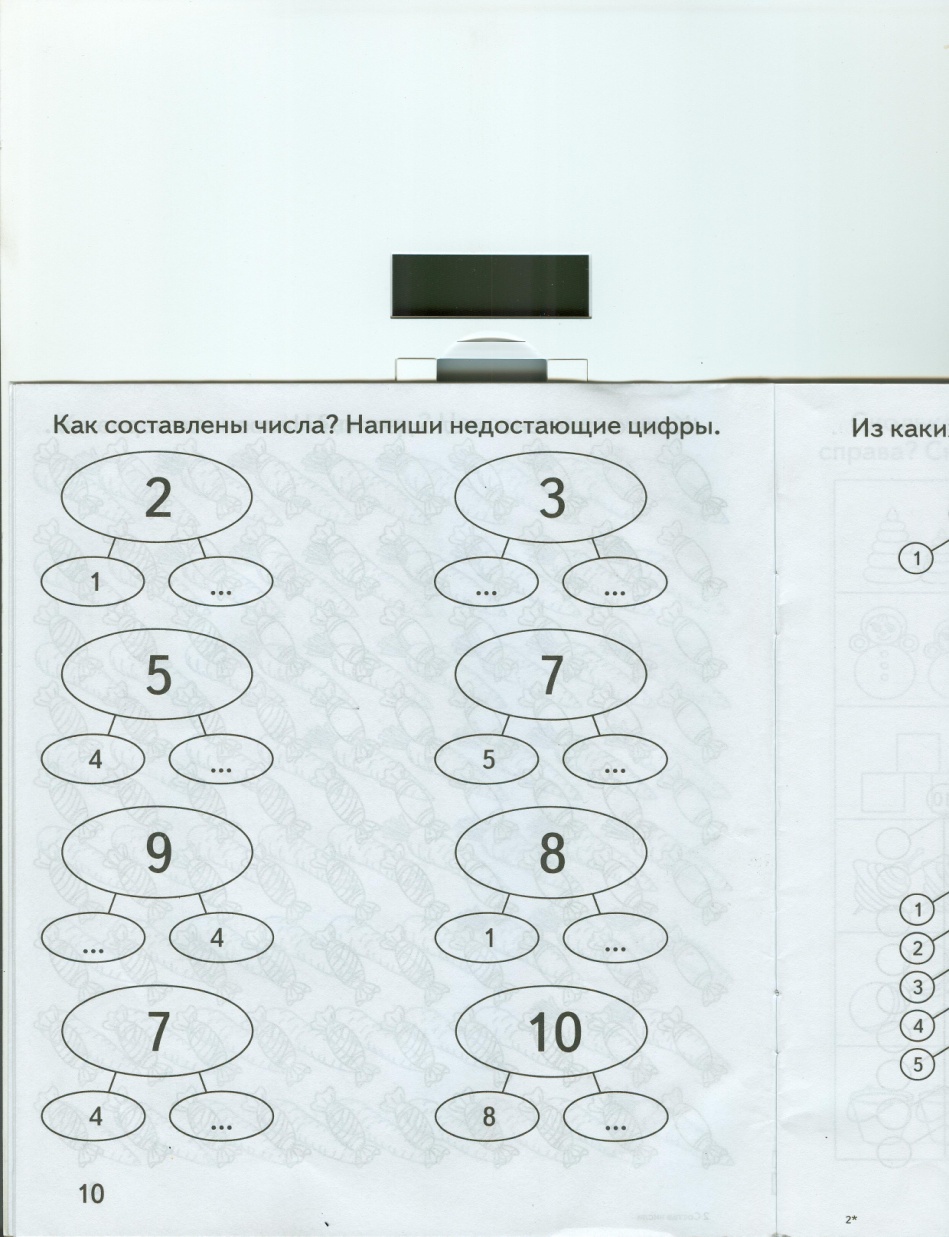 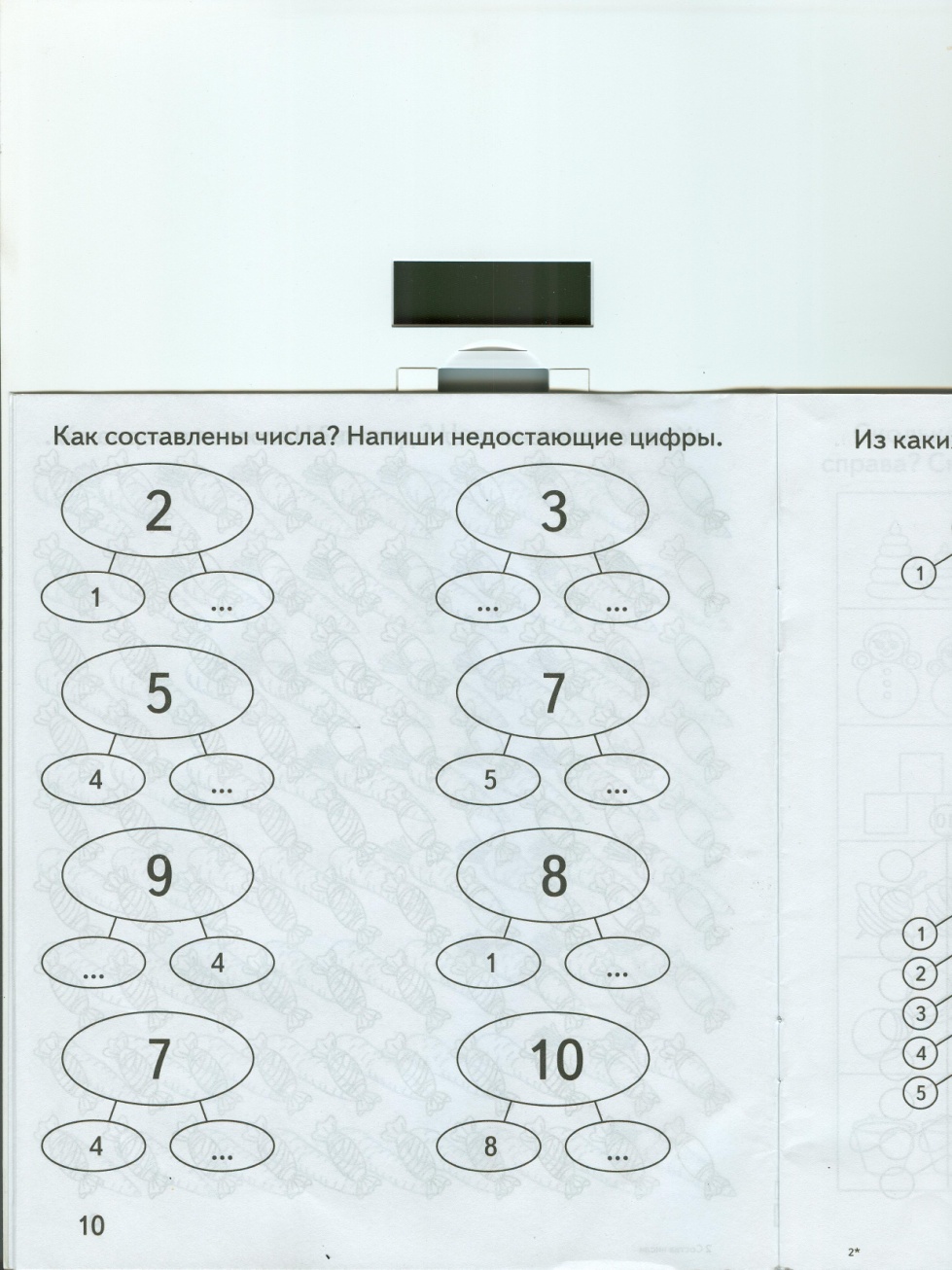 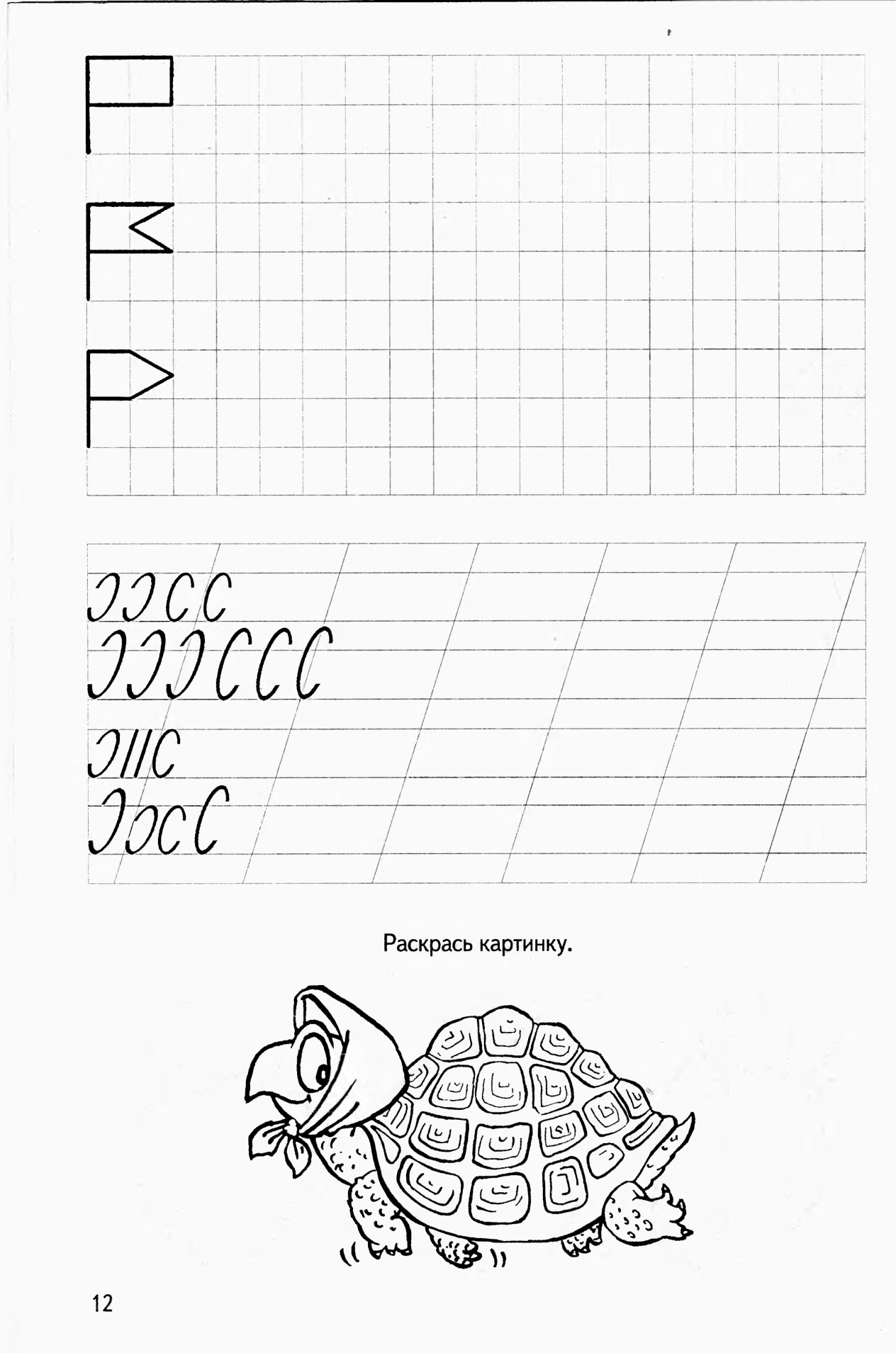 32ё                    443      +1=4..3      +1=4..32ё                    44